ДОВЕРЕННОСТЬгород Москва(дата месяц год прописью)Настоящей доверенностью_______________________________________                                                                             (указать полное наименование организации в соответствии с ее уставом) (далее – учреждение) в лице__________________________________________,                                                                              (указать полностью фамилию, имя, отчество и должность лица) 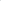 действующего на основании _________________________________________,                                                                                          (указать основания) уполномочивает________________________________________________________________________________________________________________________(указать полностью фамилию, имя, отчество, паспортные данные, кому выдана доверенность)представлять интересы учреждения в Государственном бюджетном учреждении города Москвы «Автомобильные дороги» по вопросу получения пропуска (-ов) на транспортное (-ые) средство (а)  ________________________ ______________________________________________________________________________________________________________________________________.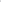 (указать данные транспортного средства, в отношение которого получается пропуск или номер заявления)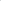 Для выполнения данного поручения ей (ему) предоставляется, право подписания необходимых документов, а также совершения всех иных необходимых действий.Настоящая доверенность выдана без права передоверия сроком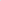 _____________________________________________________________. (указать на какой срок выдана доверенность)Подпись __________________________________________ удостоверяю.Руководитель ___________________            ________________________	(подпись)	            (Ф.И.О.)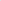 М.П.